Mgr. Pavlína Pokorná Studentka oboru Biomolekulární chemie a Učitelství chemie a biologie pro SŠ. V Bioskopu působím třetím rokem, vlastní vědecký výzkum realizuji na Biofyzikálním ústavu AV ČR, kde pomocí počítačového modelování studuji interakce mezi proteiny a RNA, ktere regulují genovou expresi.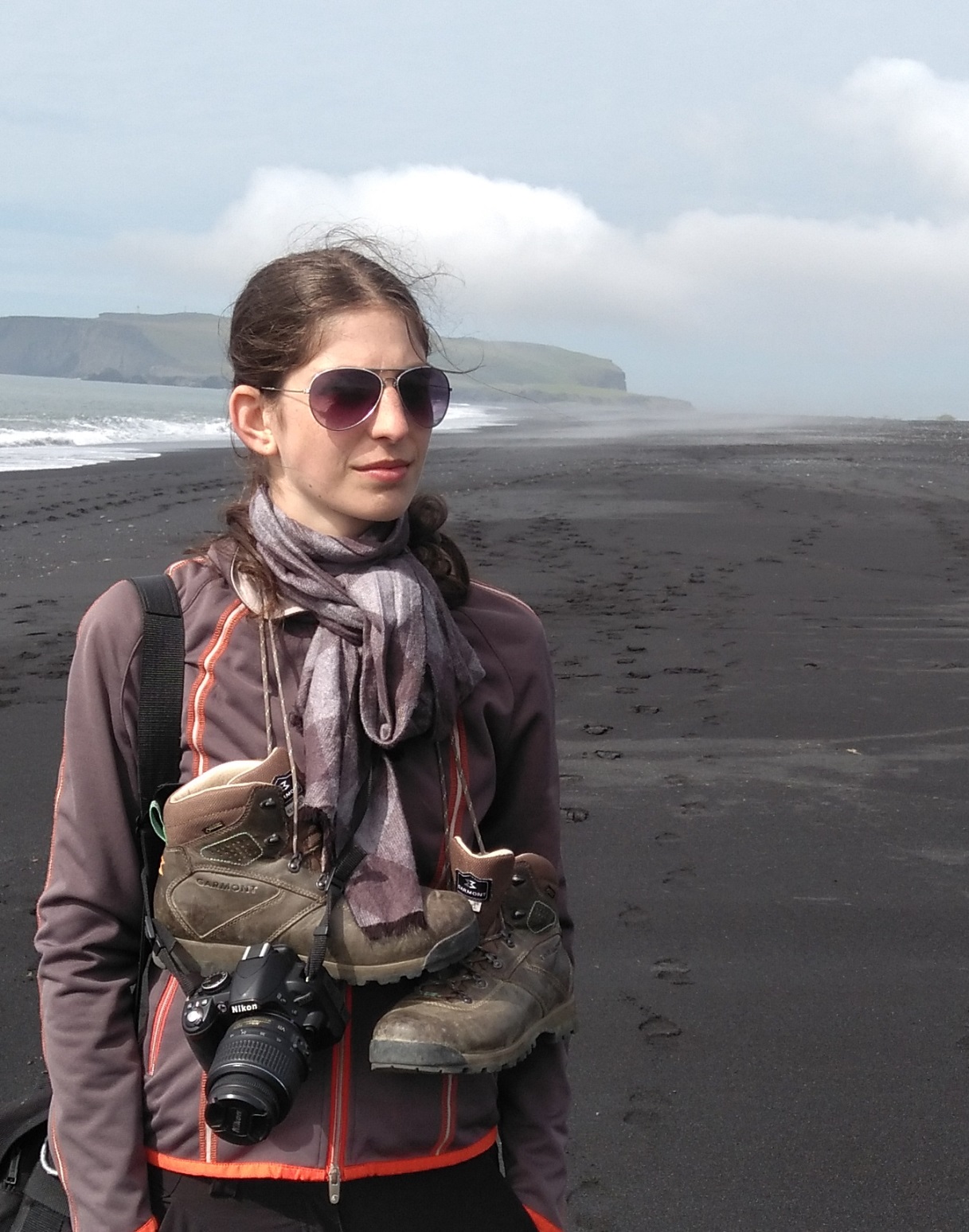 